                                    CIRCOSCRIZIONE SPECIALE PIEMONTEe VALLE D’AOSTAMARIA AUSILIATRICE – TORINO“Per il salesiano la morte è illuminata dalla speranza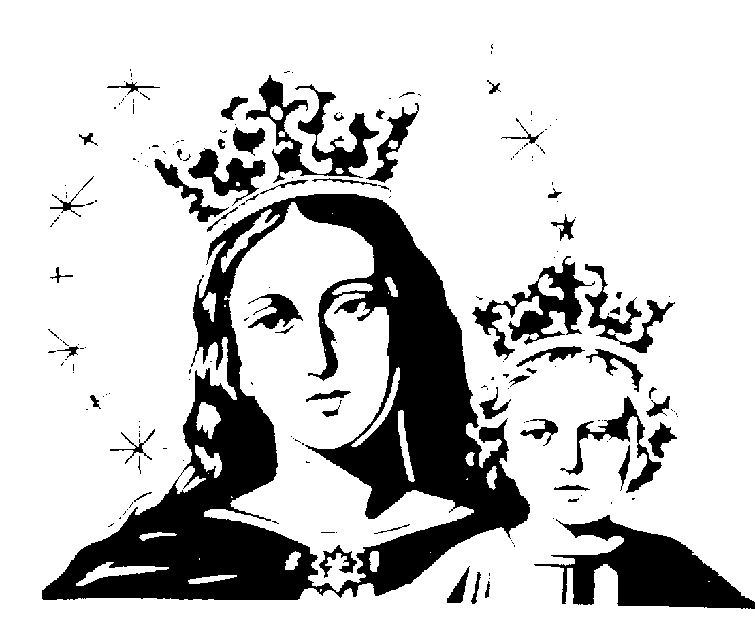 di entrare nella gioia del suo Signore”  (Cost. Salesiane 54,2)Torino, 07 febbraio 2023 Ieri il Signore della Vita ha accolto nel suo abbraccio di pace il nostro Confratello SacerdoteDon Chiaffredo FRANCOdi anni 87 d’ età, 71 di vita religiosa e 60 di sacerdozio(* Envie (CN) 18/02/1935 † Chivasso (TO) 06/02/2023)ne danno l’annuncio il Signor Ispettore,  e la Comunità di Lombriasco Gli incontri di suffragio sono:Il Santo Rosario: mercoledì 08 febbraio 2023, ore 20.30nella Chiesa dell’Istituto Salesiano di Lombriasco (TO)Il Funerale: giovedì 09 febbraio 2023, ore 14.30nella Chiesa dell’Istituto Salesiano di Lombriasco (TO)La sua salma sarà tumulata nella tomba di famiglia nel Cimitero di Envie (CN). Si ricordano  le disposizioni di Reg. 76 § 1.Facciamo fraterna memoria del caro don Chiaffredo nell’Eucaristia e nella preghiera  comunitaria, secondo quanto suggeriscono le Costituzioni.Sac. Leonardo MANCINI    Ispettore